Projektablauf zu GBT 3    /  zuerst planen, dann bauen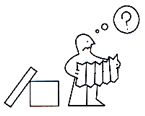 Lernortkooperationsprojekt Gartenbautechnik 3. Lehrjahr  
zwischen Berufsschule und üK-ZentrumDie Planungsphase an der Schule (Berufskundeunterricht)Als Grundlage des Projektes dient eine Planvorlage, auf welcher Vorgaben eingezeichnet sind. Zudem erhalten die Lernenden einen Situationsbeschrieb sowie eine Liste mit allen Materialien, Maschinen und Werkzeugen die Ihnen für den Bau zur Verfügung stehen. Im Berufsschulunterricht wird anhand der der Situation und den Vorgaben ein Objekt als Einzelarbeit auf gezeichnet. In 2er-Teams wird ein Vorgarten entworfen. Die Pläne (Grundriss) werden imMassstab 1 : 50 gezeichnetBildungszentrum Gärtner von Jardin Suisse Kt. Zürich:Während des überbetrieblichen Kurses GBT 3  haben sie 2 1/2 Tage Zeit das Projekt zu bauen.Es ist darauf zu achten, dass der Umfang für den Bau des Projektes optimal geplant wird, damit die zur Verfügung stehende Zeit wirksam genutzt werden kann.Arbeitsvorbereitung (Avor)
Nebst der Planung muss die Ausführung der Arbeit am BZG geplant werden.
Die Lernenden erstellen eine Werkzeug- und Materialliste mit allen benötigten Werkzeugen und Materialien inkl. Handwerkzeugen wie Fäustel, Setzer, Wasserwaage usw. Dem Aufgebot für den Kurs wird keine Werkzeugliste beigelegt, dies ist Bestandteil der AVOR (Werkzeugliste des BZG liegt vor). Zur AVOR  gehört auch das bereitstellen und mitnehmen der persönlichen Schutzausrüstung. Die Anwendung der nötigen PSA ist obligatorisch. Wer die PSA unvollständig oder defekt an den Kurs mitbringt muss diese zu Selbstkosten am BZG beziehen.Bewertung des Projektes: Im üK wird im üblichen Rahmen ein Kompetenznachweis erstellt.BeilagenGrundrissplan M 1:50 als AusgangslageSituationsbeschriebMaterialliste mit dem zur Verfügung stehenden MaterialListe für die MaterialbestellungWerkzeug- und Maschinenliste mit den zur Verfügung gestellten ArbeitsmittelnAufgabenstellung Lernortkooperationsprojekt                                          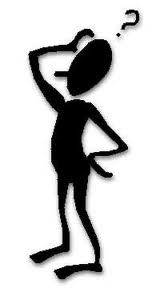 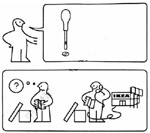 Ausgangslage:Der Hauszugang (Türschwelle) ist mit einem Kantholz (8 cm x 12 cm) simuliert und der Türbereich ist auf dem Kantholz eingezeichnetDie vorhandene Holzkiste stellt ein Betonelement dar.Entlang der Grenze des Grundstückes (Süd) verläuft ein öffentlicher Fussweg der die einzelnen REFH (Reiheneinfamilienhaus) im Quartier verbindet.Gemäss Situationsskizze möchte Familie Muster einen Abstellplatz für zweiFahrräder sowie einen kleinen Sitzplatz im Vorgarten, um einen Bistrotischmit zwei Stühlen aufstellen zu können. Im Bereich des Sitzplatzes möchte Familie Muster eine kleine Kräuterrabatte mit Natursteineinfassung Zeitrahmen und weitere Vorgaben gemäss Projektbeschrieb Folgende Elemente müssen am gebauten Projekt gemäss Materiallistevorhanden sein:Beläge gemäss Liste frei wählbar. Das Projekt muss Beton- und Natursteinbeläge enthalten.Eine Treppe zur Überbrückung des Höhenunterschiedes Randabschlüsse Entwässerungseinrichtung es stehen zwei Schächte (d = 60cm) sowie zwei Rinnen (1m) zur Verfügung.Hinterbetonierte Sandsteinmauer mit Mörtelfugen 1 cmFolgende Materialien sind am BZG vorhanden:Betonprodukte: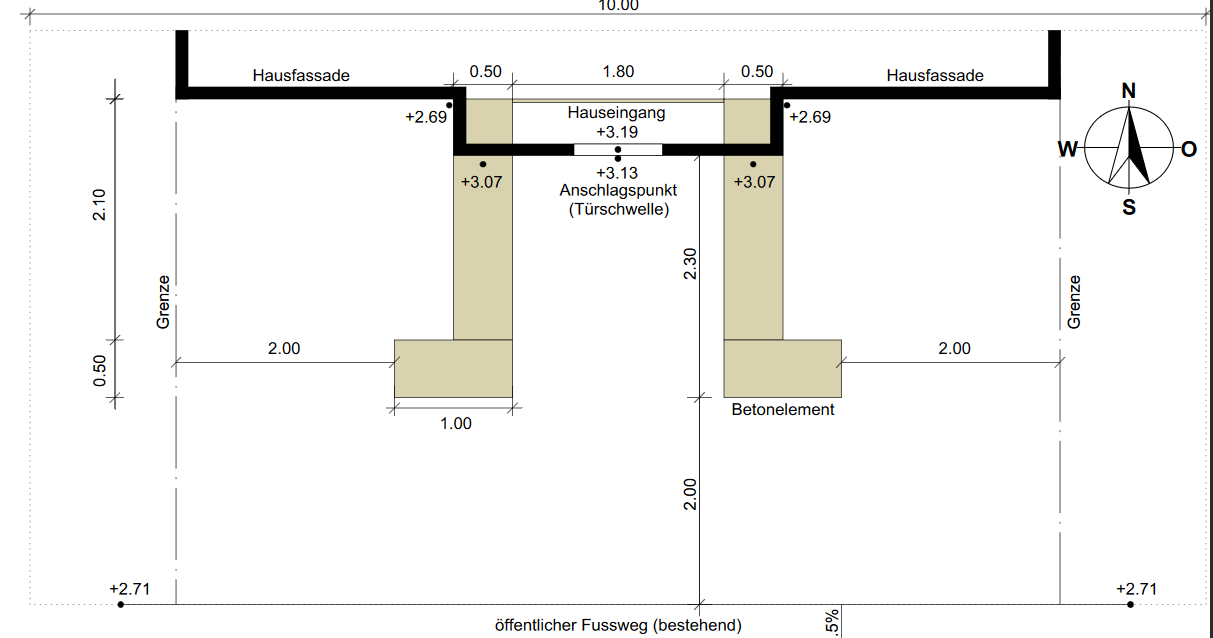                         Grundriss  zu  Hauszugang     Vorlage   Ca. 1 :50Was SpezifikationBildBetonblockstufen100/37/15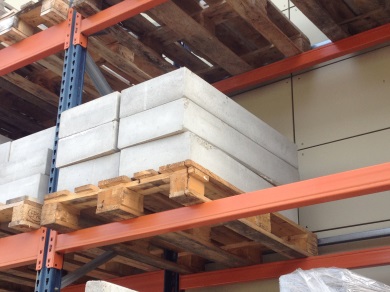 Betonbundstein50/12/10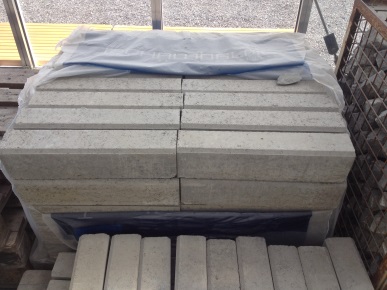 Betonstellstein100/25/6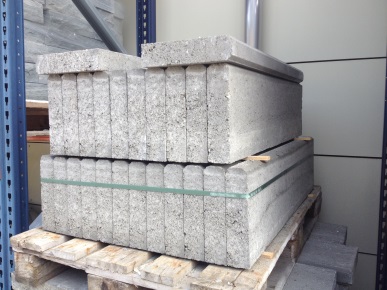 Betonpflasterstein20/20/620/10/6Betonplatten50/50/4Was SpezifikationBildMosaikplatten Gneis4 – 7 cm dick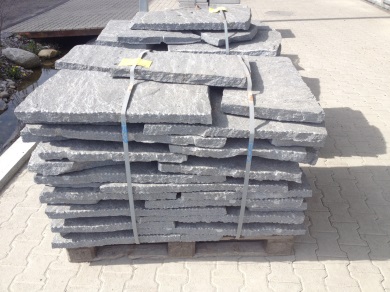 Mauersteine 
Sandstein Höhe 4cm, Länge freiHöhe 9cm, Länge freiHöhe 14cm, Länge frei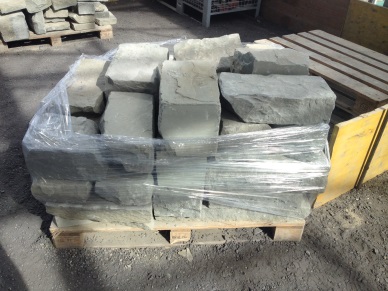 TrittplattenSandstein(dürfen NICHT zugesägt werden)50/35/5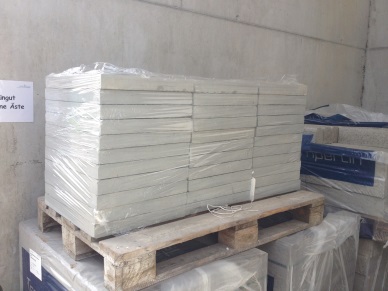 Pflastersteine Hartsandstein/Granit8/11PE-Schachtring(Ersatz Einlaufschacht)D= 60, H= 12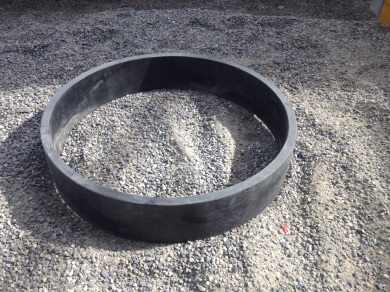 EntwässerungsrinnenBreite: 15 cm,  Länge: 1mMergel 0/22Sand 0/8 als ErsatzAuftrag 1Nach Vorlage neu aufzeichnen mit Masslinien und Höhenangaben gemäss Vorlage Seite 3M 1 :50     /                              Alle Masslinien ausserhalb des Projektes aufzeichnen.   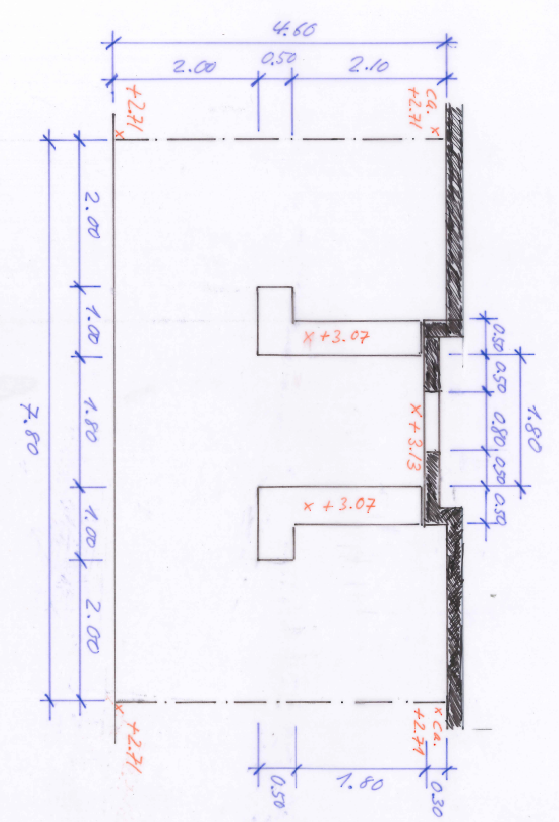 GBT 3 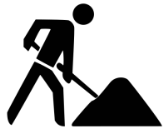 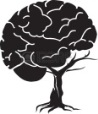 vom Entwurf zu den provisorischen  AusführungsplänenBearbeitungszeit: 3 x 2 Lektionen im BerufskundeunterrichtPhasen 1 bis 5 der PlanungPhase 1: Grundriss  /  die eigene Palngrundlage erstellen Phase 3:  Zwischenbesprechung mit der LehrpersonDie erste Entwurfsskizze wird mit der Lehrperson besprochen.Reicht die Grösse der Plätze aus? Funktioniert die Erschliessung? Sind die Vorgaben zu Belagsarten etc. erfüllt?Rückmeldung der Lehrperson: Hinweise auf Entwässerung (welche Belagsart eignet sich für Trichtergefälle, welche weniger etc.)Hinweise auf weitere Arbeitsschritte.Die Lehrperson erstellt ca.3 Kopien auf Papier A4.Phase 4:  Die provisorischen AusführungspläneAuf verschiedene Kopien sind einzuzeichnen1. KopieEntwässerung, d. h. alle Höhenangaben (Fertighöhen Belag, OKM, etc. / Höhenangaben in roter Farbe.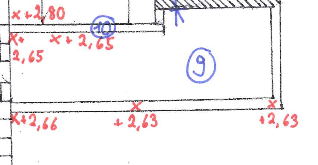 2. KopieAlle Masslinien eintragen mit blauer Farbe.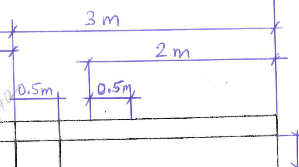 3. KopieLegende zum Grundriss erstellen / Legendennummern grün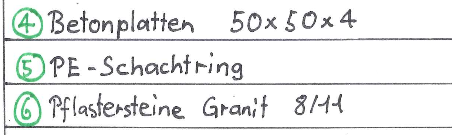 4. Schnitt A-A' im M 1 :20 auf separates PapierSchnitt vom Strassenrand (Bundstein auf Höhe + 2.71) bis zu Hausschwelle auf + 3.19- Belagsaufbauten vollständig mit Höhenangaben- Angaben zu Fundamenten5. Schnitt B-B' zeichnen auf separates Papier im Massstab 1 : 20Schnitt durch die Mauer mit Anschluss von Belägen etc. auf Unterseite bzw. Oberseite der Mauer.In den Schnitten ist anzugeben: - Wichtige Fertighöhen, -Schichtstärken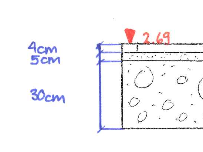 6. Materialliste erstellen (Materialbestellung zu GBT 3 )7.  Alle provisorischen Zeichnungen sind in eine Mappe abzulegen.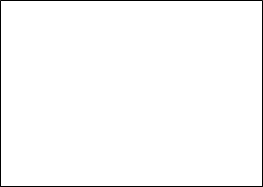 Phase 5: Die definitiven AusführungspläneIn der Blockwoche Planzeichnen (1/2 Tag) wird der definitiven Ausführungsplan gezeichnet:Folgende Planinhalte:- Plankopf- Grundriss M 1 : 50 mit vollständiger Legende- Schnitt  A - A' im M 1: 20- Schnitt  B - B' im M 1: 20Es gelten die Farbcodes wie auf Seite 8 beschrieben.Materialbestellung GBT 3Auftrag 1Nach Vorlage neu aufzeichnen mit Masslinien und Höhenangaben gemäss Vorlage Seite 3M 1 :50     /                              Alle Masslinien ausserhalb des Projektes aufzeichnen.   GBT 3 vom Entwurf zu den provisorischen  AusführungsplänenBearbeitungszeit: 3 x 2 Lektionen im BerufskundeunterrichtPhasen 1 bis 5 der PlanungPhase 1: Grundriss  /  die eigene Palngrundlage erstellen Phase 3:  Zwischenbesprechung mit der LehrpersonDie erste Entwurfsskizze wird mit der Lehrperson besprochen.Reicht die Grösse der Plätze aus? Funktioniert die Erschliessung? Sind die Vorgaben zu Belagsarten etc. erfüllt?Rückmeldung der Lehrperson: Hinweise auf Entwässerung (welche Belagsart eignet sich für Trichtergefälle, welche weniger etc.)Hinweise auf weitere Arbeitsschritte.Die Lehrperson erstellt ca.3 Kopien auf Papier A4.Phase 4:  Die provisorischen AusführungspläneAuf verschiedene Kopien sind einzuzeichnen1. KopieEntwässerung, d. h. alle Höhenangaben (Fertighöhen Belag, OKM, etc. / Höhenangaben in roter Farbe.2. KopieAlle Masslinien eintragen mit blauer Farbe.3. KopieLegende zum Grundriss erstellen / Legendennummern grün4. Schnitt A-A' im M 1 :20 auf separates PapierSchnitt vom Strassenrand (Bundstein auf Höhe + 2.71) bis zu Hausschwelle auf + 3.19- Belagsaufbauten vollständig mit Höhenangaben- Angaben zu Fundamenten5. Schnitt B-B' zeichnen auf separates Papier im Massstab 1 : 20Schnitt durch die Mauer mit Anschluss von Belägen etc. auf Unterseite bzw. Oberseite der Mauer.In den Schnitten ist anzugeben: - Wichtige Fertighöhen, -Schichtstärken6. Materialliste erstellen (Materialbestellung zu GBT 3 )7.  Alle provisorischen Zeichnungen sind in eine Mappe abzulegen.Phase 5: Die definitiven AusführungspläneIn der Blockwoche Planzeichnen (1/2 Tag) wird der definitiven Ausführungsplan gezeichnet:Folgende Planinhalte:- Plankopf- Grundriss M 1 : 50 mit vollständiger Legende- Schnitt  A - A' im M 1: 20- Schnitt  B - B' im M 1: 20Es gelten die Farbcodes wie auf Seite 8 beschrieben.Materialbestellung GBT 3Auftrag 1Nach Vorlage neu aufzeichnen mit Masslinien und Höhenangaben gemäss Vorlage Seite 3M 1 :50     /                              Alle Masslinien ausserhalb des Projektes aufzeichnen.   GBT 3 vom Entwurf zu den provisorischen  AusführungsplänenBearbeitungszeit: 3 x 2 Lektionen im BerufskundeunterrichtPhasen 1 bis 5 der PlanungPhase 1: Grundriss  /  die eigene Palngrundlage erstellen Phase 3:  Zwischenbesprechung mit der LehrpersonDie erste Entwurfsskizze wird mit der Lehrperson besprochen.Reicht die Grösse der Plätze aus? Funktioniert die Erschliessung? Sind die Vorgaben zu Belagsarten etc. erfüllt?Rückmeldung der Lehrperson: Hinweise auf Entwässerung (welche Belagsart eignet sich für Trichtergefälle, welche weniger etc.)Hinweise auf weitere Arbeitsschritte.Die Lehrperson erstellt ca.3 Kopien auf Papier A4.Phase 4:  Die provisorischen AusführungspläneAuf verschiedene Kopien sind einzuzeichnen1. KopieEntwässerung, d. h. alle Höhenangaben (Fertighöhen Belag, OKM, etc. / Höhenangaben in roter Farbe.2. KopieAlle Masslinien eintragen mit blauer Farbe.3. KopieLegende zum Grundriss erstellen / Legendennummern grün4. Schnitt A-A' im M 1 :20 auf separates PapierSchnitt vom Strassenrand (Bundstein auf Höhe + 2.71) bis zu Hausschwelle auf + 3.19- Belagsaufbauten vollständig mit Höhenangaben- Angaben zu Fundamenten5. Schnitt B-B' zeichnen auf separates Papier im Massstab 1 : 20Schnitt durch die Mauer mit Anschluss von Belägen etc. auf Unterseite bzw. Oberseite der Mauer.In den Schnitten ist anzugeben: - Wichtige Fertighöhen, -Schichtstärken6. Materialliste erstellen (Materialbestellung zu GBT 3 )7.  Alle provisorischen Zeichnungen sind in eine Mappe abzulegen.Phase 5: Die definitiven AusführungspläneIn der Blockwoche Planzeichnen (1/2 Tag) wird der definitiven Ausführungsplan gezeichnet:Folgende Planinhalte:- Plankopf- Grundriss M 1 : 50 mit vollständiger Legende- Schnitt  A - A' im M 1: 20- Schnitt  B - B' im M 1: 20Es gelten die Farbcodes wie auf Seite 8 beschrieben.Materialbestellung GBT 3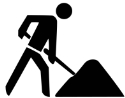 Die Materialliste wird separat erstellt und abgegeben.Die Materialliste wird separat erstellt und abgegeben.Die Materialliste wird separat erstellt und abgegeben.Die Materialliste wird separat erstellt und abgegeben.Name der Lernenden am Projekt:BetonprodukteMEBerechnung Berechnung Beton-Blockstufen 100/37/15cm StkSchachtring d = 60 cm StkEntwässerungsrinnen StkBeton-Bundsteine 50/12/10cmmBeton-Stellsteine 100/25/6cmmBeton-Pflastersteine 20/20/6cmm2Beton-Pflastersteine 20/10/6cmm2Beton-Gehwegplatten 50/50/4cmm2NatursteinprodukteMosaikplatten Maggia/Calanca4-7 cmm2Mauersteine Sandstein, Fugen gesägtH4/H9/H14m2Sandstein-Trittplatten, gesägt50/35/5 cmStkPflastersteine Guber 8/11m2Mergel 0/22Sand 08/ als Ersatz m3